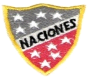 Escuela Particular Las Naciones Nº1973                                            Avenida Las Naciones 800 MaipúRBD : 25808-3 Fono: 7712401	Escuelalasnaciones1973@hotmail.comProfesora: Paula Ortiz Herrera.	EVALUACIÓ DE LENGUAJE Y COMUNICACIÓN COMPRENSIÓN DE LECTURA“El honrado leñador”3° BÁSICO Nombre:_________________________________________________________Fecha:___________            Rut: I.- Lee Atentamente.     EL HONRADO LEÑADOR  adaptación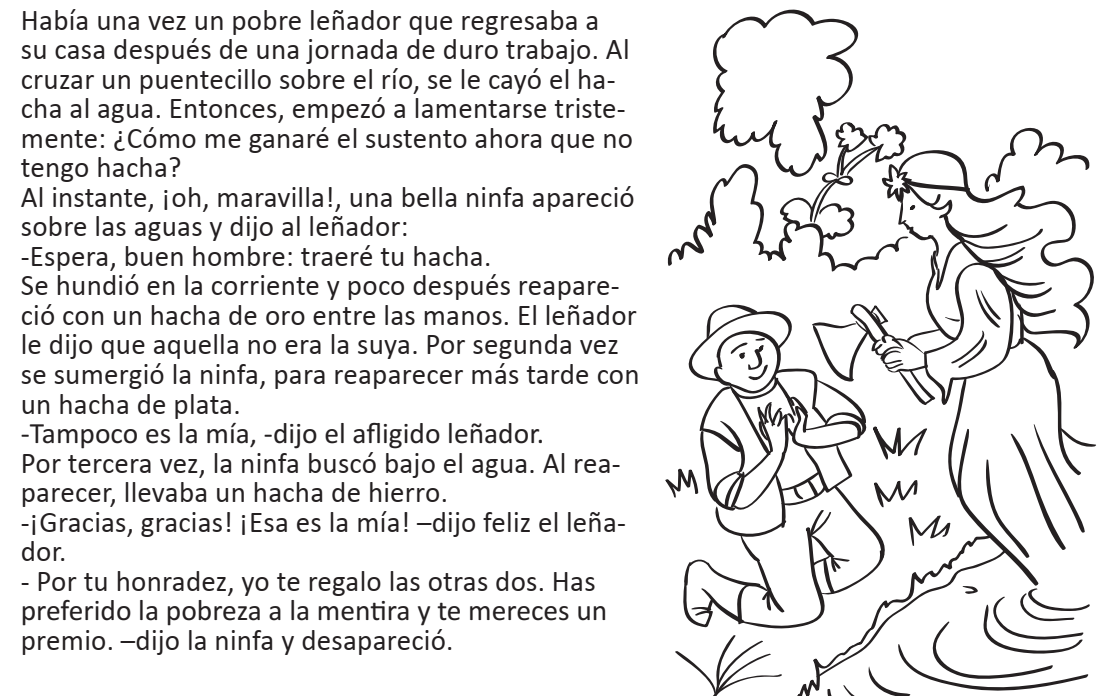 II.- Ordena en secuencia las siguientes oraciones, escribiendo los números del 1 al 6, según el texto. (6 puntos)______ Se le  apareció una Ninfa y le trajo en hacha de oro y luego una de plata.______ -Esa es mi hacha, dijo el leñador a la ninfa.______ Un día, al regresar a su casa, el leñador  se le cayó  el hacha al rió.______  En las dos ocasiones, el leñador le dijo que esas hachas no eran suyas.______  La ninfa lo premió por su honradez y le regaló las tres hachas.______  La tercera vez, la ninfa le mostró un hacha de hierro.III.- Marca la letra de la alternativa correcta: (4 puntos)1.- Al leñador se le cayóel hacha al rio cuando cruzaba:Nadando el río.  Un puente sobre el río. Un puente sobre el mar.Saltando las rocas en el río.2.- Al perder el hacha en el río, el leñador se lamentó porque:El hacha era de oro.No era suya y tendría que devolverla.No podría trabajar sin el hacha.Era muy quejumbroso, siempre estaba lamentándose.3.- El leñador era una persona:HonestaAmbiciosa.Quejumbrosa.Generosa.4.- El leñador prefirió la pobreza a:La verdadEl premio.La sinceridad.El engaño. IV.- V o F.  Escibe un V si es verdera o una F si es falsa, cada afirmación. ( 5  Puntos) 1.______ El leñador regresaba a su casa después de trabajar.2.______ La ninfa recuperó inmediatamente el hacha del leñador.3.______ El leñador estaba preocupado cuando perdió su hacha.4.______ Finalmente, el leñador salió perdiendo.5.______ La ninfa recompensó al leñador por decir la verdad.V.- Responde las preguntas: (6 puntos)1.- ¿Estás  de acuerdo con la forma en que actuó el leñador? ¿Por qué?__________________________________________________________________________________________________________________________________2.- ¿Qué nos enseña este texto? _________________________________________________________________3.- ¿Qué otro título le pondrías al texto?__________________________________________________________________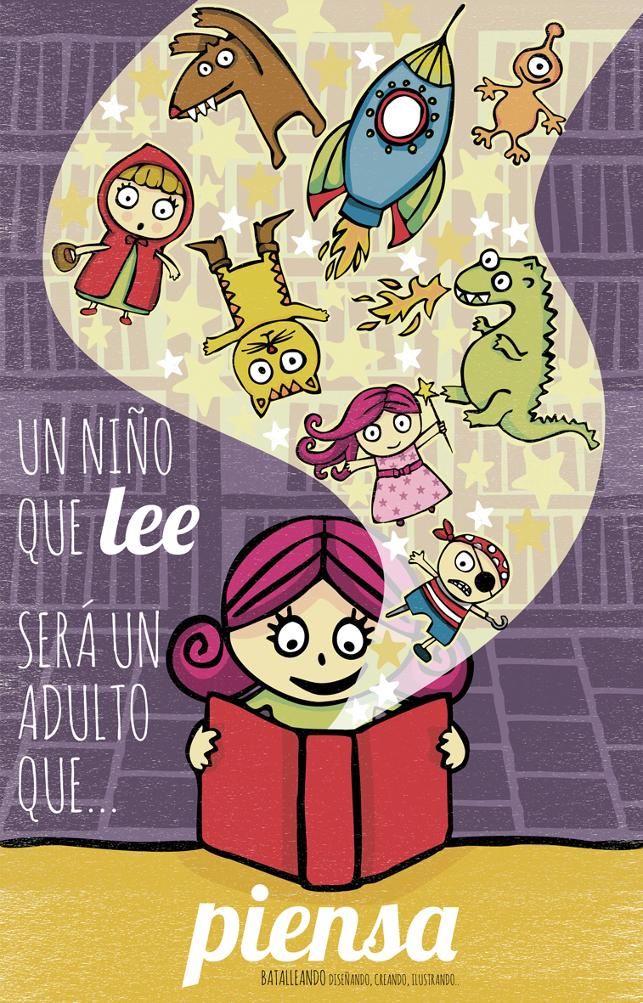 PUNTAJE IDEAL48	  21   puntosPUNTAJE OBTENIDONOTAObjetivo: OA3 Leer y familiarizarse con un amplio repertorio de literatura para aumentar su conocimiento del mundo y desarrollar su imaginación.   OA4  Profundizar su comprensión de las narraciones leídas: extrayendo información explícita e implícita; reconstruyendo la secuencia de las acciones en la historia; describiendo a los personajes; describiendo el ambiente en que ocurre la acción; expresando opiniones fundamentadas sobre hechos y situaciones del texto; emitiendo una opinión sobre los personajes. OA11 Determinar el significado de palabras desconocidas, usando el orden alfabético para encontrarlas en un diccionario infantil o ilustrado.  Instrucciones:Lee atentamente cada una de las preguntas.Si tienes dudas con alguna pregunta, consulta a tu docente.Utiliza lápiz grafito. MARCA la respuesta correcta.Tienes 45 minutos para responder la evaluación. MINI-DiccionarioNinfa=Diosa  del Agua.